	    Obecní úřad Žeraviny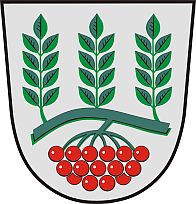 		tel. fax 518 327 123                 696 63 Hroznová Lhota 		ou.zeraviny@seznam.czS účinností od 16. března 2020do odvoláníNové úřední hodinyObecního úřadu Žeraviny
8Žádáme všechny, aby byli disciplinovaní v dodržování nově stanovených úředních hodin.V případě, že Vaše přítomnost na Obecním úřadě není nezbytně nutná, je možné se na nás obrátit jinými způsoby: telefonicky, e-mailem, datovou schránkou, poštou. Děkujeme za pochopení.Po8:00 - 9:00Út---St8:00 - 9:00Čt---Pá---